Western Australia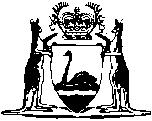 Reserves Act and the Reserves and Road Closure Act Amendment Act 1978Western AustraliaReserves Act and the Reserves and Road Closure Act Amendment Act 1978Contents1.	Short title	12.	Commencement	13.	Reserve No. 30338 at Ardross	14.	Reserve No. 7406 at Cowaramup Bay	15.	Reserve No. 15231 at Esperance	26.	Reserve No. 27632 at Israelite Bay	27.	Reserve No. 20605 at Narrogin	28.	Reserve No. 23152 at Narrogin	29.	Reserve No. 20091 at Marangaroo	210.	Purpose of certain Reserves changed to “National Park”	311.	Reserve No. 8320 at Boulder	312.	Section 11 of Act No. 62 of 1977 amended (Reserve at South Perth)	3ScheduleNotes	Compilation table	5Western AustraliaReserves Act and the Reserves and Road Closure Act Amendment Act 1978An Act relating to certain Reserves and other Lands and to amend the Reserves and Road Closure Act 1977.1.	Short title		This Act may be cited as the Reserves Act and the Reserves and Road Closure Act Amendment Act 1978.2.	Commencement	(1)	Section 12 of this Act shall be deemed to have come into operation on the 23rd day of November 1977.	(2)	Sections 1 to 11 inclusive of this Act shall come into operation on the day that this Act receives the Royal Assent.3.	Reserve No. 30338 at Ardross		Reserve No. 30338, classified as of Class A, containing 2 216 square metres, set apart for “Park and Gardens”, vested in the Melville City Council is hereby cancelled, and the Order in Council dated 29th April 1970 vesting the Reserve in the Melville City Council is hereby cancelled.4.	Reserve No. 7406 at Cowaramup Bay		The purpose of Reserve No. 7406, classified as of Class A, comprising about 67.582 5 hectares, set apart for “Protection and Preservation of Caves and Flora and for Health and Pleasure Resort” is hereby changed to “National Park and Water”.5.	Reserve No. 15231 at Esperance		The purpose of Reserve No. 15231, classified as of Class A, comprising Esperance Locations 823, 825 and 1962, containing 522.872 3 hectares, set apart for “Conservation of Flora and Fauna”, vested in the Western Australian Wildlife Authority is hereby changed to “Recreation and Conservation of Flora and Fauna”.6.	Reserve No. 27632 at Israelite Bay	(1)	Reserve No. 27632, classified as of Class A, containing about 625 343.614 5 hectares set apart for Primitive Area for Preservation and Study of Flora, Fauna Geological and Anthropological Features, is hereby amended by excising an area of about 20.92 hectares surveyed as Mardarbilla Location 7.	(2)	The land excised by the operation of subsection (1) of this section shall be reserved again for the purpose “Preservation of Historical Buildings and Graves”.7.	Reserve No. 20605 at Narrogin		The purpose of Reserve No. 20605, classified as of Class A, comprising 28.773 2 hectares, set apart for “National Park” vested in the Narrogin Town Council is hereby changed to “Recreation and Parkland”.8.	Reserve No. 23152 at Narrogin		The purpose of Reserve No. 23152, classified as of Class A, comprising 9.510 1 hectares, set apart for “National Park” is hereby changed to “Recreation and Parkland”.9.	Reserve No. 20091 at Marangaroo	(1)	Reserve 20091, classified as of Class A, containing 76.890 3 hectares, set apart for “Preservation of Flora and Fauna”, vested in the Wanneroo Shire Council, is hereby amended by excising areas containing in the aggregate 7.935 7 hectares, surveyed as Swan Locations 9781, 9782 and 9783.	(2)	The purpose of the reserve is changed to “Recreation and Parklands”, and the Order in Council dated the 23rd March 1955 vesting the reserve in the Wanneroo Shire Council to be held in trust for the purpose of “Preservation of Flora and Fauna” is hereby cancelled.	(3)	The land excised by the operation of subsection (1) of this section shall be granted to the Wanneroo Shire Council subject to the Wanneroo Shire Council surrendering and transferring to Her Majesty certain lands containing in the aggregate 10.824 0 hectares and upon payment by the Wanneroo Shire Council of such consideration as the Governor may approve.10.	Purpose of certain Reserves changed to “National Park”		The purpose set out in column 2 of the Schedule to this Act opposite and corresponding to each of the Reserves classified as of Class A and specified in column 1 of that Schedule, is changed from the purpose so set out to the purpose “National Park”.11.	Reserve No. 8320 at Boulder		The classification as of Class A of Reserve No. 8320, set apart for “Recreation”, is hereby cancelled and the purpose of the reserve is hereby changed to “Prison Site”.12.	Section 11 of Act No. 62 of 1977 amended (Reserve at South Perth)	(1)	In this section the Reserves and Road Closure Act 1977 is referred to as the principal Act.	(2)	Subsection (1) of section 11 of the principal Act is amended by deleted in line five the expression “521” and substituting the expression “5211”.Schedule Notes1	This is a compilation of the Reserves Act and the Reserves and Road Closure Act Amendment Act 1978.  The following table contains information about that Act. Compilation tableColumn 1.Reserve No.Column 2.Purpose.8428 (area 68.391 9 hectares)For the Protection and Preservation of Caves and Flora and for Health and Pleasure Resort.8429 (area 182.513 2 hectares)For the Protection and Preservation of Caves and Flora and for Health and Pleasure Resort.8430 (area 318.082 9 hectares)For the Protection and Preservation of Caves and Flora and for Health and Pleasure Resort.8432 (area 64.749 7 hectares)For the Protection and Preservation of Caves and Flora and for Health and Pleasure Resort.8433 (area 215.292 8 hectares)For the Protection and Preservation of Caves and Flora and for Health and Pleasure Resort.8435 (area 194.249 1 hectares)For the Protection and Preservation of Caves and Flora and for Health and Pleasure Resort.8694 (area 222.577 1 hectares)For the Protection and Preservation of Caves and Flora and for Health and Pleasure Resort.8768 (area 242.811 4 hectares)For the Protection and Preservation of Caves and for Health and Pleasure Resort.10922 (area 99.246 6 hectares)For the Protection and Preservation of Caves and Flora and for Health and Pleasure Resort.12507 (area 33.993 6 hectares)Recreation (Ocean Frontage).15633 (area 263.045 7 hectares)Parklands and Recreation.20455 (area 524.472 6 hectares)Tourist Resort.21451 (area 835.585 6 hectares)Camping.Short titleNumber and YearAssentCommencementReserves Act and the Reserves and Road Closure Act Amendment Act 1978103 of 197830 Nov 1978s. 1-11: 30 Nov 1978 (see s. 2(2));s. 12: 23 Nov 1977 (see s. 2(1))